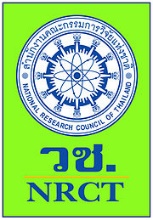 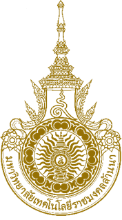 แบบยืนยันเข้าร่วมโครงการฝึกอบรม “สร้างนักวิจัยรุ่นใหม่” (ลูกไก่)ของเครือข่าย มหาวิทยาลัยเทคโนโลยีราชมงคลล้านนา รุ่นที่ 1ระหว่างวันที่ 4 - 8 มิถุนายน 2562ณ อาคารเฉลิมพระเกียรติ 56 พรรษา มหาวิทยาลัยเทคโนโลยีราชมงคลล้านนาเกณฑ์การมอบวุฒิบัตรให้แก่ผู้ผ่านการฝึกอบรมเข้ารับการฝึกอบรมตลอดหลักสูตร โดยมีจำนวนเวลาเข้าฝึกอบรมไม่น้อยกว่าร้อยละ 80 ของจำนวนเวลาทั้งหมดที่กำหนดในหลักสูตรฝึกอบรม และไม่น้อยกว่าร้อยละ 80 ของจำนวนเวลาในภาคทฤษฎีและไม่น้อยกว่าร้อยละ 80 ของจำนวนเวลาในภาคปฏิบัติส่งข้อเสนอโครงการวิจัยของกลุ่ม………………………………….……………………(……………..……………………………………..)วันที่.........................................................โปรดส่งแบบยืนยันการเข้าร่วมอบรม ภายในวันที่ 10 พฤษภาคม 2562 ทางอีเมล์ phisal@rmutl.ac.th, nichkamol@rmutl.ac.th ติดต่อสอบถามเพิ่มเติมได้ที่ นายพิศาล หล้าใจ, นางสาวณิชกมล โพธิ์แก้วโทร. 0-5326-6516 ต่อ 1017, 1006 หรือโทร. 08-1961-2560, 08-7079-0797 โทรสาร 05-326-6522หมายเหตุ : หากรายชื่อที่ระบุในแบบยืนยันผิดพลาด วช. ขอสงวนสิทธิ์ในการออกวุฒิบัตรให้ใหม่ โดยจะออกเป็นหนังสือรับรองแทนการเข้าร่วมโครงการไม่มีค่าลงทะเบียน ส่วนงบประมาณในการเดินทางมาเข้ารับการฝึกอบรม เบี้ยเลี้ยง ที่พัก และอื่นๆ ให้ผู้เข้ารับการฝึกอบรมเบิกจ่ายจากต้นสังกัดตามระเบียบกระทรวงการคลัง กรณีผู้เข้าร่วมที่ยังไม่ได้ส่งใบสมัครตัวจริง ให้นำเอกสารมายื่นในวันเข้ารับการอบรม (วันที่ 8 มิถุนายน 2562) ชื่อ-สกุล (ระบุคำนำหน้า).............................................................................................................. (ใช้สำหรับจัดทำวุฒิบัตร)  ยืนยันเข้าร่วมโครงการฝึกอบรมดังวันและเวลาที่กำหนด   ไม่สามารถเข้าร่วมโครงการฝึกอบรม เนื่องจาก (โปรดระบุ).........................................................................................................................................................................................................................................................................................................................................